Instructions for Filling-up the Application Formfor Sports ScholarshipPlease read the following instructions carefully before filling up the Sports Scholarship Application Form.In the form, all the fields must be filled; write N/A if a certain field is not applicable.Incomplete form will not be accepted.The Sports Scholarship Application Form must be signed by you before submission.Please submit the completed and signed Sports Scholarship Application Form in the SSPC office before 5:00 pm on the last date for submitting the application form mentioned above and widely advertised through e-mail/notice board.You must provide the details of three references, who can assess your sporting achievements/performances.Information stated in the application form must be the same as in the supporting document.  Any discrepancy can attract disciplinary action including but not limited to revocation of scholarship.Please sign in the Sports Scholarship Register kept at the SSPC office while submitting the form.For any questions related to Sports Scholarships, contact the SSPC office via e-mail at sspc@iitk.ac.in or by calling 6187. Details of sporting achievements (during previous academic year, attach relevant documents/ certificates, use additional sheet if required).Please suggest names of THREE referees who can assess your sporting achievement(s):10.  You must sign the following declaration/undertaking. UNDERTAKING I hereby undertake and certify that the information provided in this form is correct and true to the best of my knowledge and belief and nothing material has been concealed.  I understand that in the event of any information being found false, misleading or incorrect, or ineligibility to receive the Sports Scholarship is detected during or after completion of my programme at IIT Kanpur, or any of the personal information furnished in support thereof is found incorrect, I will not have any objection whatsoever against the actions taken by the IIT Kanpur in the matter, in accordance with provisions 9.3 and 12.2 of the Ordinance of the IIT Kanpur.My application will be considered complete only after I have signed in the Sports Scholarship Register kept in the SSPC office.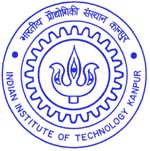 Indian Institute of Technology KanpurSenate Scholarships and Prizes CommitteeLast Date for Submitting Completed Application Form:INDIAN INSTITUTE OF TECHNOLOGY KANPURSenate Scholarships and Prizes CommitteeApplication Form forSports ScholarshipINDIAN INSTITUTE OF TECHNOLOGY KANPURSenate Scholarships and Prizes CommitteeApplication Form forSports Scholarship1. Name of the Student: 1. Name of the Student: 2. Roll No.: 2. Roll No.: 3. Programme & Department:3. Programme & Department:4. Category: (GN, OBC, SC, ST, PH)4. Category: (GN, OBC, SC, ST, PH)5. Your Bank A/C Details:Name of Bank:A/C No.:5. Your Bank A/C Details:Name of Bank:A/C No.:6. Home Phone:Mobile No.:E-mail-ID:6. Home Phone:Mobile No.:E-mail-ID:7. ADHAR Card No.: 7. ADHAR Card No.: 8. Address:8. Address:S. No.YearSporting event(s) participatedPrizes won (if any)RemarksINDIAN INSTITUTE OF TECHNOLOGY KANPURSenate Scholarships and Prizes CommitteeApplication Form forSports ScholarshipS. No.NameDesignatione-mail IDPhone123______________________Student’s signatureDate: ___________